2 THE FRESH DETERGENT CASE Model: y = β0 + β1 x1 + β2 x2 + β3 x3 + ε Sample size: n = 30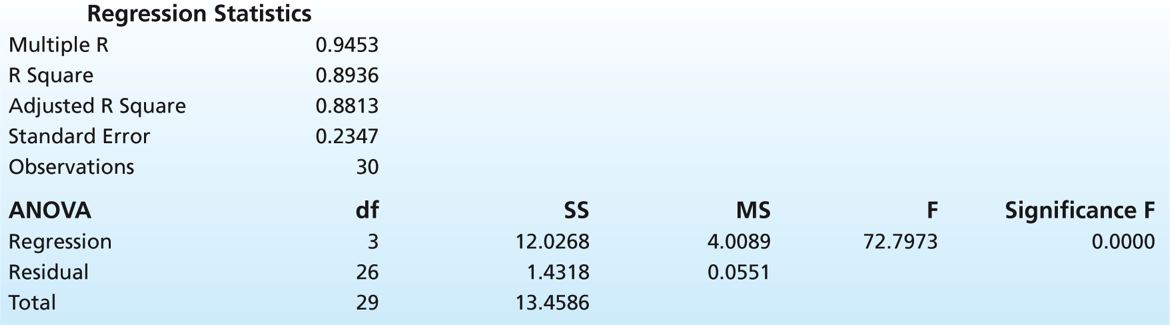 